LUJO U ŠKOLIPITANJA NAKON ČITANJA : TKO JE LUJO? ŠTO ON ŽELI? KOJA JE NJEGOVA ŽELJA? ZNATE LI ŠTO ZNAČI RIJEČ ULJEZ? OBJASNITI IMTKO JE ZAPAMTIO KAKO MU SE ZOVE PRJATELJICA ? ZUZU JE LI LUJI LAKO PISATI SLOVA? JE LI NA KRAJU IPAK NAUČIO? KOJA JE LUJI OMILJENA RIJEČ? KOST ŠTO JE LUJO NA KRAJU NAPISAO ? ZNATE LI ŠTO ZNAČI IZRAZ KNJIGA ZA PROGUTATI? . ZADATCI NAKON ČITANJAKOJA JE LUJINA OMILJENA RIJEČ ? ZAOKRUŽI  CRTEŽ I RIJEČ .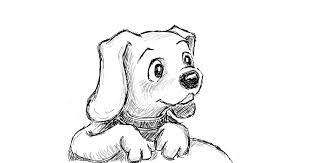             PAS 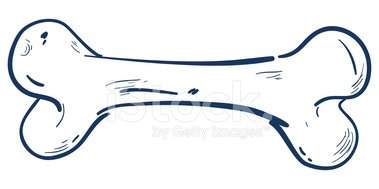 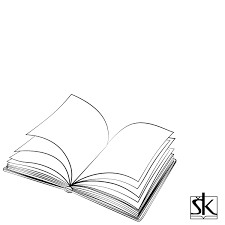             KOST                                                          KNJIGA  KOJA JE TVOJA NAJDRAŽA RIJEČ ? AKO ZNAŠ NAPIŠI JE, AKO NE NACRTAJ. USMENO – IZMISLI I TI KAO I LUJO NASLOV SVOJE KNJIGE KOJU BI VOLIO / VOLJELA NAPISATI. 